Complete this form to apply for approval of an evacuation scheme.For guidelines on completing and submitting this application see:Evacuation scheme application reference guideSubmit a new evacuation scheme application guide.All questions must be answered, unless it is indicated they are not required based on a previous answer.Ensure you have completed and attached the following documents:	Fire action sign/notice (mandatory, see question 4.1)	Evacuation training programme (if relevant, see question 4.8) 	Site plan and floor plan showing means of escape (if relevant, see question 5.4)	Copy of your proposed evacuation scheme (produced by the building owner for the occupants) (mandatory) Send the completed form and supporting information to the Fire Information Unit:email: fireinfo@fireandemergency.nzpost: PO Box 68042, Wellesley Street, Auckland 1141fax: 09 309 0483Section 1Application details1.1 Building ownerName:1.1 Building ownerPostal address:1.1 Building ownerSuburb:1.1 Building ownerCity:1.1 Building ownerPost code:1.1 Building ownerContact phone number:1.1 Building ownerEmail address:1.2 Nominated contact personSelect if the building owner is the nominated contact person:  Building ownerIf not, complete the nominated contact person’s details:Select if the building owner is the nominated contact person:  Building ownerIf not, complete the nominated contact person’s details:1.2 Nominated contact personName:1.2 Nominated contact personPostal address:1.2 Nominated contact personSuburb:1.2 Nominated contact personCity:1.2 Nominated contact personPost code:1.2 Nominated contact personContact phone number:1.2 Nominated contact personEmail address:1.3 Application typeThis application is for:	a new building	an existing buildingThis application is for:	a new building	an existing building1.4 Building useThe building needs an evacuation scheme because the building or parts of the building will be used for (check all that apply):	the gathering together, for any purpose, of 100 or more persons	providing employment facilities for 10 or more persons	providing accommodation for more than 5 persons (other than in 3 or fewer household units)	a place where hazardous substances are present in quantities exceeding the minimum amounts prescribed in schedule 3 of the Fire and Emergency New Zealand (Fire Safety, Evacuation Procedures, and Evacuation Schemes) Regulations 2018	providing early childhood facilities (other than in a household unit)	providing nursing, medical, or geriatric care (other than in a household unit)	providing specialist care for persons with disabilities (other than in a household unit)	providing accommodation for persons under lawful detention (other than home detention)	none of the above, this is a voluntary applicationThe building needs an evacuation scheme because the building or parts of the building will be used for (check all that apply):	the gathering together, for any purpose, of 100 or more persons	providing employment facilities for 10 or more persons	providing accommodation for more than 5 persons (other than in 3 or fewer household units)	a place where hazardous substances are present in quantities exceeding the minimum amounts prescribed in schedule 3 of the Fire and Emergency New Zealand (Fire Safety, Evacuation Procedures, and Evacuation Schemes) Regulations 2018	providing early childhood facilities (other than in a household unit)	providing nursing, medical, or geriatric care (other than in a household unit)	providing specialist care for persons with disabilities (other than in a household unit)	providing accommodation for persons under lawful detention (other than home detention)	none of the above, this is a voluntary applicationSection 2The building2.1 Building description2.1 Building description2.1 Building descriptionBuilding’s name:2.1 Building description2.1 Building description2.1 Building descriptionStreet number:2.1 Building description2.1 Building description2.1 Building descriptionUnit number:2.1 Building description2.1 Building description2.1 Building descriptionStreet name:2.1 Building description2.1 Building description2.1 Building descriptionSuburb:2.1 Building description2.1 Building description2.1 Building descriptionCity:2.1 Building description2.1 Building description2.1 Building descriptionPost code:2.1 Building description2.1 Building description2.1 Building descriptionRecord of title reference:2.1 Building description2.1 Building description2.1 Building descriptionLegal description:2.2 Activities undertaken in the building2.2 Activities undertaken in the building2.2 Activities undertaken in the buildingThe activities undertaken in the building include: (check all that apply):	residential		manufacturing	retail or wholesale		offices	school or other education		early childhood facility	coolstore		entertainment	rest home/nursing home		storage	hospital		marquee or other temporary structure	places of worship		boarding house	other, please specify: The activities undertaken in the building include: (check all that apply):	residential		manufacturing	retail or wholesale		offices	school or other education		early childhood facility	coolstore		entertainment	rest home/nursing home		storage	hospital		marquee or other temporary structure	places of worship		boarding house	other, please specify: The activities undertaken in the building include: (check all that apply):	residential		manufacturing	retail or wholesale		offices	school or other education		early childhood facility	coolstore		entertainment	rest home/nursing home		storage	hospital		marquee or other temporary structure	places of worship		boarding house	other, please specify: The activities undertaken in the building include: (check all that apply):	residential		manufacturing	retail or wholesale		offices	school or other education		early childhood facility	coolstore		entertainment	rest home/nursing home		storage	hospital		marquee or other temporary structure	places of worship		boarding house	other, please specify: The activities undertaken in the building include: (check all that apply):	residential		manufacturing	retail or wholesale		offices	school or other education		early childhood facility	coolstore		entertainment	rest home/nursing home		storage	hospital		marquee or other temporary structure	places of worship		boarding house	other, please specify: The activities undertaken in the building include: (check all that apply):	residential		manufacturing	retail or wholesale		offices	school or other education		early childhood facility	coolstore		entertainment	rest home/nursing home		storage	hospital		marquee or other temporary structure	places of worship		boarding house	other, please specify: 2.3 Levels2.3 Levels2.3 LevelsThe building is:	single storey	multi-storeyThe building is:	single storey	multi-storeyThe building is:	single storey	multi-storeyThe building is:	single storey	multi-storeyThe building is:	single storey	multi-storeyThe building is:	single storey	multi-storey2.4 Floor occupancy2.4 Floor occupancy2.4 Floor occupancyComplete for each floor of the building:Complete for each floor of the building:Complete for each floor of the building:Complete for each floor of the building:Complete for each floor of the building:Complete for each floor of the building:Maximum occupancy for the whole building at any time is:Maximum occupancy for the whole building at any time is:Maximum occupancy for the whole building at any time is:Maximum occupancy for the whole building at any time is:Maximum occupancy for the whole building at any time is:Maximum occupancy for the whole building at any time is:Hazardous substancesHazardous substancesHazardous substancesHazardous substancesHazardous substancesHazardous substancesHazardous substancesHazardous substancesHazardous substances2.5 Hazardous substances2.5 Hazardous substances2.5 Hazardous substancesOne or more of the hazardous substances in question 2.6 and/or 2.7 is present in the building in an amount or amounts that exceed the threshold quantities prescribed in schedule 3 of the Fire and Emergency New Zealand (Fire Safety, Evacuation Procedures, and Evacuation Schemes) Regulations 2018:	yes (go to next question or question 2.7)	no (go to question 3.1)One or more of the hazardous substances in question 2.6 and/or 2.7 is present in the building in an amount or amounts that exceed the threshold quantities prescribed in schedule 3 of the Fire and Emergency New Zealand (Fire Safety, Evacuation Procedures, and Evacuation Schemes) Regulations 2018:	yes (go to next question or question 2.7)	no (go to question 3.1)One or more of the hazardous substances in question 2.6 and/or 2.7 is present in the building in an amount or amounts that exceed the threshold quantities prescribed in schedule 3 of the Fire and Emergency New Zealand (Fire Safety, Evacuation Procedures, and Evacuation Schemes) Regulations 2018:	yes (go to next question or question 2.7)	no (go to question 3.1)One or more of the hazardous substances in question 2.6 and/or 2.7 is present in the building in an amount or amounts that exceed the threshold quantities prescribed in schedule 3 of the Fire and Emergency New Zealand (Fire Safety, Evacuation Procedures, and Evacuation Schemes) Regulations 2018:	yes (go to next question or question 2.7)	no (go to question 3.1)One or more of the hazardous substances in question 2.6 and/or 2.7 is present in the building in an amount or amounts that exceed the threshold quantities prescribed in schedule 3 of the Fire and Emergency New Zealand (Fire Safety, Evacuation Procedures, and Evacuation Schemes) Regulations 2018:	yes (go to next question or question 2.7)	no (go to question 3.1)One or more of the hazardous substances in question 2.6 and/or 2.7 is present in the building in an amount or amounts that exceed the threshold quantities prescribed in schedule 3 of the Fire and Emergency New Zealand (Fire Safety, Evacuation Procedures, and Evacuation Schemes) Regulations 2018:	yes (go to next question or question 2.7)	no (go to question 3.1)2.6 Hazardous substances aggregates2.6 Hazardous substances aggregates2.6 Hazardous substances aggregatesComplete the aggregate amounts in the table below for any of the group of classifications that exceed the threshold quantities: Complete the aggregate amounts in the table below for any of the group of classifications that exceed the threshold quantities: Complete the aggregate amounts in the table below for any of the group of classifications that exceed the threshold quantities: Complete the aggregate amounts in the table below for any of the group of classifications that exceed the threshold quantities: Complete the aggregate amounts in the table below for any of the group of classifications that exceed the threshold quantities: Complete the aggregate amounts in the table below for any of the group of classifications that exceed the threshold quantities: Property and stateProperty and stateClassificationsClassificationsClassificationsThreshold quantityThreshold quantityApprox. aggregate quantityApprox. aggregate quantityExplosiveExplosive1.1 or 1.21.1 or 1.21.1 or 1.20kg0kgExplosiveExplosive1.31.31.310kg10kgExplosiveExplosive1.4, 1.5 or 1.61.4, 1.5 or 1.61.4, 1.5 or 1.620kg20kgFlammable (gas)Flammable (gas)2.1.1A (other than LPG)2.1.1A (other than LPG)2.1.1A (other than LPG)30kg or 20m330kg or 20m3Flammable (gas)Flammable (gas)2.1.1A (LPG only)2.1.1A (LPG only)2.1.1A (LPG only)100kg or 60m3100kg or 60m3Flammable (gas)Flammable (gas)2.1.1B2.1.1B2.1.1B100kg or 60m3100kg or 60m3Flammable (gas)Flammable (gas)2.1.2A2.1.2A2.1.2A300L300LFlammable (liquid)Flammable (liquid)3.1A 3.1A 3.1A 15L15LFlammable (liquid)Flammable (liquid)3.1B3.1B3.1B100L100LFlammable (liquid)Flammable (liquid)3.1C or 3.1D3.1C or 3.1D3.1C or 3.1D1,000L1,000LFlammable (liquid)Flammable (liquid)3.2A, 3.2B or 3.2C3.2A, 3.2B or 3.2C3.2A, 3.2B or 3.2C10L10LFlammable (solid – readily combustible)Flammable (solid – readily combustible)4.1.1A4.1.1A4.1.1A10kg10kgFlammable (solid – readily combustible)Flammable (solid – readily combustible)4.1.1B4.1.1B4.1.1B100kg100kgFlammable (solid – self-reactive)Flammable (solid – self-reactive)4.1.2A or 4.1.2B4.1.2A or 4.1.2B4.1.2A or 4.1.2B5kg or 5L5kg or 5LFlammable (solid – self-reactive)Flammable (solid – self-reactive)4.1.2C or 4.1.2D4.1.2C or 4.1.2D4.1.2C or 4.1.2D10kg or 10L10kg or 10LFlammable (solid – self-reactive)Flammable (solid – self-reactive)4.1.2E, 4.1.2F or 4.1.2G4.1.2E, 4.1.2F or 4.1.2G4.1.2E, 4.1.2F or 4.1.2G20kg or 20L20kg or 20LFlammable (solid –desensitised explosive)Flammable (solid –desensitised explosive)4.1.3A, 4.1.3B or 4.1.3C4.1.3A, 4.1.3B or 4.1.3C4.1.3A, 4.1.3B or 4.1.3C10kg10kgFlammable (substance –spontaneously combustible)Flammable (substance –spontaneously combustible)4.2A4.2A4.2A10kg or 10L10kg or 10LFlammable (substance –spontaneously combustible)Flammable (substance –spontaneously combustible)4.2B4.2B4.2B100kg or 100L100kg or 100LFlammable (substance –spontaneously combustible)Flammable (substance –spontaneously combustible)4.2C4.2C4.2C1,000kg or 1,000L1,000kg or 1,000LFlammable (solid – dangerous when wet)Flammable (solid – dangerous when wet)4.3A4.3A4.3A10kg10kgFlammable (solid – dangerous when wet)Flammable (solid – dangerous when wet)4.3B4.3B4.3B100kg100kgFlammable (solid – dangerous when wet)Flammable (solid – dangerous when wet)4.3C4.3C4.3C1,000kg1,000kgCapacity to oxidise (liquid or solid)Capacity to oxidise (liquid or solid)5.1.1A5.1.1A5.1.1A5kg5kgCapacity to oxidise (liquid or solid)Capacity to oxidise (liquid or solid)5.1.1B5.1.1B5.1.1B50kg50kgCapacity to oxidise (liquid or solid)Capacity to oxidise (liquid or solid)5.1.1C5.1.1C5.1.1C500kg or 10L500kg or 10LCapacity to oxidise (gas)Capacity to oxidise (gas)5.1.2A5.1.2A5.1.2A0.5kg or 2.5m30.5kg or 2.5m3Organic peroxidesOrganic peroxides5.2A, 5.2B, 5.2C, 5.2D, 5.2E or 5.2F5.2A, 5.2B, 5.2C, 5.2D, 5.2E or 5.2F5.2A, 5.2B, 5.2C, 5.2D, 5.2E or 5.2F10kg10kgToxic (solid or liquid)Toxic (solid or liquid)6.1A, 6.1B or 6.1C6.1A, 6.1B or 6.1C6.1A, 6.1B or 6.1C10kg or 10L10kg or 10LToxic (gas)Toxic (gas)6.1A, 6.1B or 6.1C6.1A, 6.1B or 6.1C6.1A, 6.1B or 6.1C0.5kg or 2.5m30.5kg or 2.5m3Toxic (solid or liquid)Toxic (solid or liquid)6.1D6.1D6.1D100kg100kgCorrosive (solid or liquidCorrosive (solid or liquid8.1A or 8.2A8.1A or 8.2A8.1A or 8.2A10kg or 10L10kg or 10LCorrosive (gas)Corrosive (gas)8.1A or 8.2A8.1A or 8.2A8.1A or 8.2A0.5kg or 0.25m30.5kg or 0.25m3Corrosive (solid or liquid)Corrosive (solid or liquid)8.2B8.2B8.2B100kg or 100L100kg or 100LCorrosive (gas)Corrosive (gas)8.2B8.2B8.2B0.5kg or 0.25m30.5kg or 0.25m3Corrosive (solid, liquid or gas)Corrosive (solid, liquid or gas)8.2C or 8.3A8.2C or 8.3A8.2C or 8.3A500kg or 500L500kg or 500L2.7 Infectious or radioactive substances2.7 Infectious or radioactive substances2.7 Infectious or radioactive substancesComplete the approximate amounts in the table below for any of the substances: Complete the approximate amounts in the table below for any of the substances: Complete the approximate amounts in the table below for any of the substances: Complete the approximate amounts in the table below for any of the substances: Complete the approximate amounts in the table below for any of the substances: Complete the approximate amounts in the table below for any of the substances: Substance propertyHazardHazardHazardHazardHazardThreshold quantityThreshold quantityApproximate quantityInfectiousRisk Group 3 microorganisms as defined in AS/NZS 2243.3:2002 Safety in laboratories – Microbiological aspects and containment facilities.Risk Group 3 microorganisms as defined in AS/NZS 2243.3:2002 Safety in laboratories – Microbiological aspects and containment facilities.Risk Group 3 microorganisms as defined in AS/NZS 2243.3:2002 Safety in laboratories – Microbiological aspects and containment facilities.Risk Group 3 microorganisms as defined in AS/NZS 2243.3:2002 Safety in laboratories – Microbiological aspects and containment facilities.Risk Group 3 microorganisms as defined in AS/NZS 2243.3:2002 Safety in laboratories – Microbiological aspects and containment facilities.Any amountAny amountIonising radioactive materialCategory 1, 2 or 3 radionuclide as listed in Table 2 of Appendix 1 of International Atomic Energy Agency Safety Standards Series No RS-G-1.9 Categorization of Radioactive Sources.Category 1, 2 or 3 radionuclide as listed in Table 2 of Appendix 1 of International Atomic Energy Agency Safety Standards Series No RS-G-1.9 Categorization of Radioactive Sources.Category 1, 2 or 3 radionuclide as listed in Table 2 of Appendix 1 of International Atomic Energy Agency Safety Standards Series No RS-G-1.9 Categorization of Radioactive Sources.Category 1, 2 or 3 radionuclide as listed in Table 2 of Appendix 1 of International Atomic Energy Agency Safety Standards Series No RS-G-1.9 Categorization of Radioactive Sources.Category 1, 2 or 3 radionuclide as listed in Table 2 of Appendix 1 of International Atomic Energy Agency Safety Standards Series No RS-G-1.9 Categorization of Radioactive Sources.Any amountAny amount2.8 Emergency plan2.8 Emergency plan2.8 Emergency planIs the building required to have an Emergency Response Plan under the Health and Safety at Work (Hazardous Substances) Regulations 2017?	yes	noIs the building required to have an Emergency Response Plan under the Health and Safety at Work (Hazardous Substances) Regulations 2017?	yes	noIs the building required to have an Emergency Response Plan under the Health and Safety at Work (Hazardous Substances) Regulations 2017?	yes	noIs the building required to have an Emergency Response Plan under the Health and Safety at Work (Hazardous Substances) Regulations 2017?	yes	noIs the building required to have an Emergency Response Plan under the Health and Safety at Work (Hazardous Substances) Regulations 2017?	yes	noIs the building required to have an Emergency Response Plan under the Health and Safety at Work (Hazardous Substances) Regulations 2017?	yes	noSection 3Fire safety featuresFire protection systemsFire protection systems3.1 Automatic sprinklersDoes the building have an automatic sprinkler system?	yes (go to next question)	no (go to question 3.5)Does the building have an automatic sprinkler system?	yes (go to next question)	no (go to question 3.5)3.2 Sprinkler standardIs the sprinkler system installed in accordance with one of the standards specified in regulation 24 of the Fire and Emergency New Zealand (Fire Safety, Evacuation Procedures, and Evacuation Schemes) Regulations 2018?	yes (go to next question)  no (go to question 3.4)Is the sprinkler system installed in accordance with one of the standards specified in regulation 24 of the Fire and Emergency New Zealand (Fire Safety, Evacuation Procedures, and Evacuation Schemes) Regulations 2018?	yes (go to next question)  no (go to question 3.4)3.3 Sprinkler standard, cont.The standard the sprinkler has been installed to is:	NZS 4541:2007 — Automatic fire sprinkler systems	NZS 4541:2013 — Automatic fire sprinkler systems	NZS 4515:2003 — Fire sprinkler systems for residential occupancies	NZS 4515:2009 — Fire sprinkler systems for life safety in sleeping occupancies (up to 2000 square metres)(go to question 3.5)The standard the sprinkler has been installed to is:	NZS 4541:2007 — Automatic fire sprinkler systems	NZS 4541:2013 — Automatic fire sprinkler systems	NZS 4515:2003 — Fire sprinkler systems for residential occupancies	NZS 4515:2009 — Fire sprinkler systems for life safety in sleeping occupancies (up to 2000 square metres)(go to question 3.5)3.4 Sprinkler standard, cont.The building's sprinkler system is installed in accordance with:The building's sprinkler system is installed in accordance with:3.4 Sprinkler standard, cont.	another standard (please specify)3.4 Sprinkler standard, cont.  no standard  no standard3.5 Fire alarm systemDoes the building have a fire alarm system?	yes (go to next question)  no (go to question 3.9)Does the building have a fire alarm system?	yes (go to next question)  no (go to question 3.9)3.6 Fire alarm system triggerHow is the alarm system triggered (check all that apply)?	smoke detectors  heat detectors  manual call pointsHow is the alarm system triggered (check all that apply)?	smoke detectors  heat detectors  manual call points3.7 Fire alarm system standardDoes the system meet the requirements of NZS 4512:2010?	yes  noDoes the system meet the requirements of NZS 4512:2010?	yes  no3.8 Fire alarm system monitoringIs the alarm system monitored?	yes  noIs the alarm system monitored?	yes  no3.9 Other fire protection systemsProvide details of any other fire protection systems:Places of safetyPlaces of safety3.10 Places of safety outsideA place of safety outside is:It will be available for occupants from the following area(s):A place of safety outside is:It will be available for occupants from the following area(s):3.11 Places of safety inside

Required if you answered yes to question 3.2 and your building has one or more places of safety insideComplete the details for each place of safety inside, ensuring your answers cover different fire scenarios, such as different fire locations.3.11 Places of safety inside

Required if you answered yes to question 3.2 and your building has one or more places of safety insideA place of safety inside is:3.11 Places of safety inside

Required if you answered yes to question 3.2 and your building has one or more places of safety inside3.11 Places of safety inside

Required if you answered yes to question 3.2 and your building has one or more places of safety insideThis place of safety is capable of holding the number of occupants likely to be evacuated here because:3.11 Places of safety inside

Required if you answered yes to question 3.2 and your building has one or more places of safety inside3.11 Places of safety inside

Required if you answered yes to question 3.2 and your building has one or more places of safety insideThis place of safety will be available for occupants from the following area(s):3.11 Places of safety inside

Required if you answered yes to question 3.2 and your building has one or more places of safety inside3.11 Places of safety inside

Required if you answered yes to question 3.2 and your building has one or more places of safety insideThe person who will stay with people in the place of safety is/holds the position of:3.11 Places of safety inside

Required if you answered yes to question 3.2 and your building has one or more places of safety insideThis place of safety is kept safe from fire by:Describe how you would evacuate occupants to a place of safety outside the building:A place of safety inside is:This place of safety is capable of holding the number of occupants likely to be evacuated here because:This place of safety will be available for occupants from the following area(s):The person who will stay with people in the place of safety is/holds the position of:This place of safety is kept safe from fire by:Describe how you would evacuate occupants to a place of safety outside the building:Section 4Preparation in case of fireSigns and equipmentSigns and equipment4.1 Signs/notices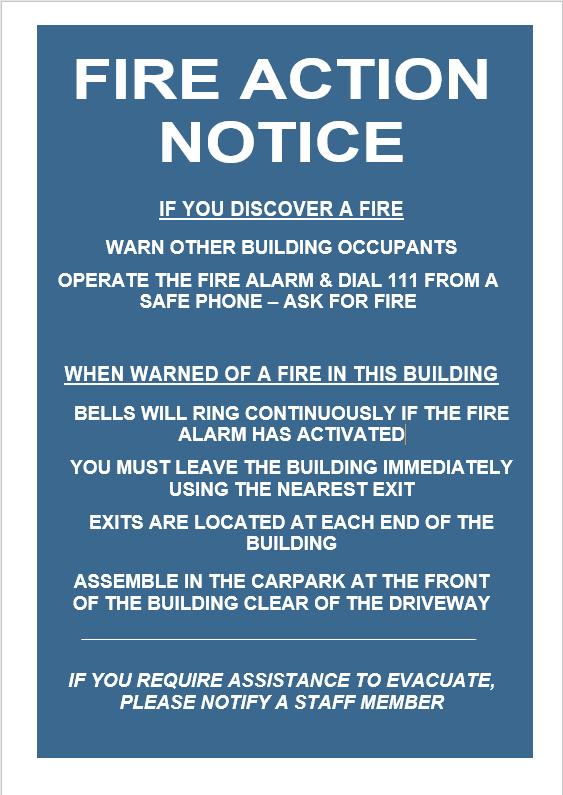 List the signs or notices that are displayed in the building and where they are located.Copies of the signs must be included in the application4.2 Firefighting equipmentList any firefighting equipment and where it is located.  nonePreparation for a fire emergencyPreparation for a fire emergency4.3 TrainingThe occupants will be trained by:	trial evacuations (complete questions 4.4–4.6)	an evacuation training programme (complete questions 4.7–4.9)4.4 Trial evacuation timingsTrial evacuations will be carried out in a manner set out the Fire and Emergency New Zealand (Fire Safety, Evacuation Procedures, and Evacuation Schemes) Regulations 2018, every:4.5 Trial evacuation managementTrial evacuations will be managed by the person who holds the position of:4.6 Staff training responsibilityStaff training for managing fire evacuations is the responsibility of the person who holds the position of: 4.7 Staff trainingThe staff training for managing fire evacuations consists of:Instead of completing this question, a copy of the evacuation training programme can be attached to the application. It must cover your evacuation procedure, the method of alerting occupants, the routes of travel to the place(s) of safety, the use of any firefighting equipment and the use of any equipment for assisting persons requiring particular assistance.4.8 Training programme implementationThe evacuation training programme will be carried out in a manner set out in the Fire and Emergency New Zealand (Fire Safety, Evacuation Procedures, and Evacuation Schemes) Regulations 2018, every: 4.9 Training programme managementThe evacuation training programme will be managed by the person who holds the position of: Section 5Evacuation procedure5.1 AlertsThe building occupants will be alerted to a fire emergency by:5.2 Evacuation procedureDescribe the evacuation procedure for the building that will ensure occupants will be evacuated to a place or places of safety.5.3 Evacuation completeDescribe how it will be determined that an evacuation is complete (e.g. occupants accounted for or building cleared by wardens).5.4 Means of escapeDescribe in detail all the means of escape from fire to all places of safety, including alternative routes if the primary route is unable to be used.A diagram or map of your means of escape can be attached to the application.5.5 Evacuating places of safety insideRequired if you answered yes to question 3.2 and your building has one or more places of safety insideDescribe when and how occupants in a place of safety inside will be notified of:the need, if necessary, to evacuate to another place of safety (inside or outside the building)how to leave the place of safety.5.6 People requiring assistanceDoes the building have, or is it likely to have, occupants who require particular assistance to evacuate or to be notified of the need to evacuate (e.g. persons with disabilities, hearing impaired, elderly, small children, etc)?	yes  no5.7 Evacuation of people requiring assistanceExplain how evacuations will be managed to ensure those requiring particular assistance are evacuated to a place or places of safety:5.8 Fire and Emergency notificationFire and Emergency New Zealand will be alerted to the fire by:5.9 Fire and Emergency arrivalFirefighters, on arrival, will be told the location of:place(s) where people with disabilities may wait for assistanceany people with disabilities who have been unable to evacuateany people in place(s) of safety insideby (name or position of person): Section 6Special provisions6.1 Special provisionsDescribe any special provisions or conditions, e.g. contingency plans.Section 7Applicant responsibilitiesThe owner of a building that has an approved evacuation scheme must notify Fire and Emergency New Zealand in writing if:The building’s fire detection and suppression system is non-operational for a period of time.	Note: For certified systems, you must complete the Fire Protection System Shutdown form prescribed to you by your fire protection system agent.The means of escape from fire for the building is to be altered under section 107 of the Building Act 2004.Building work is to be carried out on the building under section 112 or 133AT of the Building Act 2004, affecting the building’s means of escape from fire.The building’s life is to be extended under section 116 of the Building Act 2004.The occupancy of the building is changing to the extent that the building’s means of escape from fire will be materially affected.There are to be changes to the place or places of safety specified in the evacuation scheme.There is to be a change of purpose or activities within the building.The building is no longer required to have an evacuation scheme, e.g. the building is to be demolished or will no longer used for a purpose described in section 75(1) of the Act.The owner of a building that has an approved evacuation scheme must notify Fire and Emergency New Zealand in writing if:The building’s fire detection and suppression system is non-operational for a period of time.	Note: For certified systems, you must complete the Fire Protection System Shutdown form prescribed to you by your fire protection system agent.The means of escape from fire for the building is to be altered under section 107 of the Building Act 2004.Building work is to be carried out on the building under section 112 or 133AT of the Building Act 2004, affecting the building’s means of escape from fire.The building’s life is to be extended under section 116 of the Building Act 2004.The occupancy of the building is changing to the extent that the building’s means of escape from fire will be materially affected.There are to be changes to the place or places of safety specified in the evacuation scheme.There is to be a change of purpose or activities within the building.The building is no longer required to have an evacuation scheme, e.g. the building is to be demolished or will no longer used for a purpose described in section 75(1) of the Act.Declaration:	By ticking this box I acknowledge that I have completed this application and that the information I have provided is true and correct to the best of my knowledge, and that the building owner seeks approval of the evacuation scheme for the building.Contact person signature (handwritten applications)